Publicado en Barcelona el 10/05/2022 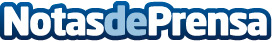 CEDAT 85 desvela su revolucionario y exclusivo dispositivo CABOLO® en la feria ISE 2022 de BarcelonaLa compañía italiana ha aprovechado su presencia en la principal feria audiovisual del mundo, ISE 2022 en Barcelona, para presentar CABOLO, único sistema que integra servicios de grabación, transcripción y traducción en tiempo real, basados en inteligencia artificial y incorporando la total protección de datosDatos de contacto:Elena Gallego+34 618 553 747Nota de prensa publicada en: https://www.notasdeprensa.es/cedat-85-desvela-su-revolucionario-y-exclusivo Categorias: Internacional Imágen y sonido Inteligencia Artificial y Robótica Cataluña E-Commerce Ciberseguridad http://www.notasdeprensa.es